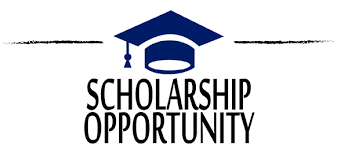 *SEE MRS. STRANGE FOR ANY QUESTIONS REGARDING THESE SCHOLARSHIPS*NEWELKS NATIONAL FOUNDATION SCHOLARSHIP-Most Valuable Student ScholarshipELIGIBILITY CRITERIA: Current high school seniors, or the equivalent, who are citizens of the United States are eligible to apply.  Applicants need not be related to a member of the Elks. High school graduates are not eligible to apply. Applicants must be citizens of the United States on the date their applications are signed; permanent legal resident status does not qualify.APPLICATION: Fill out the application by going to www.enf.elks.org/mvsDEADLINE: November 15, 2018HAGAN SCHOLARSHIP FOUNDATIONELIGIBILITY CRITERIA: Must be a citizen of the United States, Must attend an eligible public high school, must be a student in the high school graduating class, must have achieved a 3.5 GPA or higher, must score 23 or higher on the ACT; or 1150 or higher on the SAT, must enroll at an eligible 4 year college or university the fall semester following high school graduation, must work 240 hours in the twelve months prior to the start of each academic year of college, must complete the FAFSA in 2018 and the EFC must be less than $6,500, must apply for eligible federal and state grants and must not have been convicted of a felony.APPLICATION: Fill out the application by going to www.hsfmo.orgDEADLINE:	November 15, 2018PREVIOUSTHE HORATIO ALGER SCHOLARSHIPELIGIBILITY CRITERIA: High school graduation in spring/summer, GPA of 2.0 or higher (on 4 point scale), demonstrated critical financial need ($55,0000 or lower adjusted gross family income, and United States citizenship.APPLICATION: Fill out the application by going to www.scholars.horatioalger.orgPlease let me know if you fill this application out because there is a certification form I have to complete in order for the application to be considered!DEADLINE: October 25, 2018